Massachusetts Department of Environmental Protection Bureau of Resource Protection – Title 5 PermittingBRP WP 66a Approval of Large System Expansion or Upgrade BRP WP 66b Public Health, Safety, Welfare, Environment, or Consistency ReviewMassachusetts Department of Environmental Protection Bureau of Resource Protection – Title 5 PermittingBRP WP 66a Approval of Large System Expansion or Upgrade BRP WP 66b Public Health, Safety, Welfare, Environment, or Consistency ReviewMassachusetts Department of Environmental Protection Bureau of Resource Protection – Title 5 PermittingBRP WP 66a Approval of Large System Expansion or Upgrade BRP WP 66b Public Health, Safety, Welfare, Environment, or Consistency ReviewPlease do not mail.Submit through ePlace.See instructions.	Note:  Large systems are those with design flows of more than 10,000 gallons per day (gpd) but less than 15,000 gpd design flow.	Note:  DEP may require the issuance of a groundwater discharge permit pursuant to 310 CMR 5.00 and the installation of technology capable of discharging effluent which meets Class I groundwater standards pursuant to 314 CMR 5.00 for any system with design flow of 10,000 gpd or greater but less than 15,000 gpd.  If the department makes such a determination as a result of this application for upgrade, the applicant may seek a review by DEP considering the factors set forth in 310 CMR 15.304(3). 	Note:  Large systems are those with design flows of more than 10,000 gallons per day (gpd) but less than 15,000 gpd design flow.	Note:  DEP may require the issuance of a groundwater discharge permit pursuant to 310 CMR 5.00 and the installation of technology capable of discharging effluent which meets Class I groundwater standards pursuant to 314 CMR 5.00 for any system with design flow of 10,000 gpd or greater but less than 15,000 gpd.  If the department makes such a determination as a result of this application for upgrade, the applicant may seek a review by DEP considering the factors set forth in 310 CMR 15.304(3). 	Note:  Large systems are those with design flows of more than 10,000 gallons per day (gpd) but less than 15,000 gpd design flow.	Note:  DEP may require the issuance of a groundwater discharge permit pursuant to 310 CMR 5.00 and the installation of technology capable of discharging effluent which meets Class I groundwater standards pursuant to 314 CMR 5.00 for any system with design flow of 10,000 gpd or greater but less than 15,000 gpd.  If the department makes such a determination as a result of this application for upgrade, the applicant may seek a review by DEP considering the factors set forth in 310 CMR 15.304(3). 	Note:  Large systems are those with design flows of more than 10,000 gallons per day (gpd) but less than 15,000 gpd design flow.	Note:  DEP may require the issuance of a groundwater discharge permit pursuant to 310 CMR 5.00 and the installation of technology capable of discharging effluent which meets Class I groundwater standards pursuant to 314 CMR 5.00 for any system with design flow of 10,000 gpd or greater but less than 15,000 gpd.  If the department makes such a determination as a result of this application for upgrade, the applicant may seek a review by DEP considering the factors set forth in 310 CMR 15.304(3). 	Note:  Large systems are those with design flows of more than 10,000 gallons per day (gpd) but less than 15,000 gpd design flow.	Note:  DEP may require the issuance of a groundwater discharge permit pursuant to 310 CMR 5.00 and the installation of technology capable of discharging effluent which meets Class I groundwater standards pursuant to 314 CMR 5.00 for any system with design flow of 10,000 gpd or greater but less than 15,000 gpd.  If the department makes such a determination as a result of this application for upgrade, the applicant may seek a review by DEP considering the factors set forth in 310 CMR 15.304(3). 	Note:  Large systems are those with design flows of more than 10,000 gallons per day (gpd) but less than 15,000 gpd design flow.	Note:  DEP may require the issuance of a groundwater discharge permit pursuant to 310 CMR 5.00 and the installation of technology capable of discharging effluent which meets Class I groundwater standards pursuant to 314 CMR 5.00 for any system with design flow of 10,000 gpd or greater but less than 15,000 gpd.  If the department makes such a determination as a result of this application for upgrade, the applicant may seek a review by DEP considering the factors set forth in 310 CMR 15.304(3). 	Note:  Large systems are those with design flows of more than 10,000 gallons per day (gpd) but less than 15,000 gpd design flow.	Note:  DEP may require the issuance of a groundwater discharge permit pursuant to 310 CMR 5.00 and the installation of technology capable of discharging effluent which meets Class I groundwater standards pursuant to 314 CMR 5.00 for any system with design flow of 10,000 gpd or greater but less than 15,000 gpd.  If the department makes such a determination as a result of this application for upgrade, the applicant may seek a review by DEP considering the factors set forth in 310 CMR 15.304(3). 	Note:  Large systems are those with design flows of more than 10,000 gallons per day (gpd) but less than 15,000 gpd design flow.	Note:  DEP may require the issuance of a groundwater discharge permit pursuant to 310 CMR 5.00 and the installation of technology capable of discharging effluent which meets Class I groundwater standards pursuant to 314 CMR 5.00 for any system with design flow of 10,000 gpd or greater but less than 15,000 gpd.  If the department makes such a determination as a result of this application for upgrade, the applicant may seek a review by DEP considering the factors set forth in 310 CMR 15.304(3). 	Note:  Large systems are those with design flows of more than 10,000 gallons per day (gpd) but less than 15,000 gpd design flow.	Note:  DEP may require the issuance of a groundwater discharge permit pursuant to 310 CMR 5.00 and the installation of technology capable of discharging effluent which meets Class I groundwater standards pursuant to 314 CMR 5.00 for any system with design flow of 10,000 gpd or greater but less than 15,000 gpd.  If the department makes such a determination as a result of this application for upgrade, the applicant may seek a review by DEP considering the factors set forth in 310 CMR 15.304(3). 	Note:  Large systems are those with design flows of more than 10,000 gallons per day (gpd) but less than 15,000 gpd design flow.	Note:  DEP may require the issuance of a groundwater discharge permit pursuant to 310 CMR 5.00 and the installation of technology capable of discharging effluent which meets Class I groundwater standards pursuant to 314 CMR 5.00 for any system with design flow of 10,000 gpd or greater but less than 15,000 gpd.  If the department makes such a determination as a result of this application for upgrade, the applicant may seek a review by DEP considering the factors set forth in 310 CMR 15.304(3). 	Note:  Large systems are those with design flows of more than 10,000 gallons per day (gpd) but less than 15,000 gpd design flow.	Note:  DEP may require the issuance of a groundwater discharge permit pursuant to 310 CMR 5.00 and the installation of technology capable of discharging effluent which meets Class I groundwater standards pursuant to 314 CMR 5.00 for any system with design flow of 10,000 gpd or greater but less than 15,000 gpd.  If the department makes such a determination as a result of this application for upgrade, the applicant may seek a review by DEP considering the factors set forth in 310 CMR 15.304(3). 	Note:  Large systems are those with design flows of more than 10,000 gallons per day (gpd) but less than 15,000 gpd design flow.	Note:  DEP may require the issuance of a groundwater discharge permit pursuant to 310 CMR 5.00 and the installation of technology capable of discharging effluent which meets Class I groundwater standards pursuant to 314 CMR 5.00 for any system with design flow of 10,000 gpd or greater but less than 15,000 gpd.  If the department makes such a determination as a result of this application for upgrade, the applicant may seek a review by DEP considering the factors set forth in 310 CMR 15.304(3). 	Note:  Large systems are those with design flows of more than 10,000 gallons per day (gpd) but less than 15,000 gpd design flow.	Note:  DEP may require the issuance of a groundwater discharge permit pursuant to 310 CMR 5.00 and the installation of technology capable of discharging effluent which meets Class I groundwater standards pursuant to 314 CMR 5.00 for any system with design flow of 10,000 gpd or greater but less than 15,000 gpd.  If the department makes such a determination as a result of this application for upgrade, the applicant may seek a review by DEP considering the factors set forth in 310 CMR 15.304(3). 	Note:  Large systems are those with design flows of more than 10,000 gallons per day (gpd) but less than 15,000 gpd design flow.	Note:  DEP may require the issuance of a groundwater discharge permit pursuant to 310 CMR 5.00 and the installation of technology capable of discharging effluent which meets Class I groundwater standards pursuant to 314 CMR 5.00 for any system with design flow of 10,000 gpd or greater but less than 15,000 gpd.  If the department makes such a determination as a result of this application for upgrade, the applicant may seek a review by DEP considering the factors set forth in 310 CMR 15.304(3). 	Note:  Large systems are those with design flows of more than 10,000 gallons per day (gpd) but less than 15,000 gpd design flow.	Note:  DEP may require the issuance of a groundwater discharge permit pursuant to 310 CMR 5.00 and the installation of technology capable of discharging effluent which meets Class I groundwater standards pursuant to 314 CMR 5.00 for any system with design flow of 10,000 gpd or greater but less than 15,000 gpd.  If the department makes such a determination as a result of this application for upgrade, the applicant may seek a review by DEP considering the factors set forth in 310 CMR 15.304(3). 	Note:  Large systems are those with design flows of more than 10,000 gallons per day (gpd) but less than 15,000 gpd design flow.	Note:  DEP may require the issuance of a groundwater discharge permit pursuant to 310 CMR 5.00 and the installation of technology capable of discharging effluent which meets Class I groundwater standards pursuant to 314 CMR 5.00 for any system with design flow of 10,000 gpd or greater but less than 15,000 gpd.  If the department makes such a determination as a result of this application for upgrade, the applicant may seek a review by DEP considering the factors set forth in 310 CMR 15.304(3). 	Note:  Large systems are those with design flows of more than 10,000 gallons per day (gpd) but less than 15,000 gpd design flow.	Note:  DEP may require the issuance of a groundwater discharge permit pursuant to 310 CMR 5.00 and the installation of technology capable of discharging effluent which meets Class I groundwater standards pursuant to 314 CMR 5.00 for any system with design flow of 10,000 gpd or greater but less than 15,000 gpd.  If the department makes such a determination as a result of this application for upgrade, the applicant may seek a review by DEP considering the factors set forth in 310 CMR 15.304(3). 	Note:  Large systems are those with design flows of more than 10,000 gallons per day (gpd) but less than 15,000 gpd design flow.	Note:  DEP may require the issuance of a groundwater discharge permit pursuant to 310 CMR 5.00 and the installation of technology capable of discharging effluent which meets Class I groundwater standards pursuant to 314 CMR 5.00 for any system with design flow of 10,000 gpd or greater but less than 15,000 gpd.  If the department makes such a determination as a result of this application for upgrade, the applicant may seek a review by DEP considering the factors set forth in 310 CMR 15.304(3). 	Note:  Large systems are those with design flows of more than 10,000 gallons per day (gpd) but less than 15,000 gpd design flow.	Note:  DEP may require the issuance of a groundwater discharge permit pursuant to 310 CMR 5.00 and the installation of technology capable of discharging effluent which meets Class I groundwater standards pursuant to 314 CMR 5.00 for any system with design flow of 10,000 gpd or greater but less than 15,000 gpd.  If the department makes such a determination as a result of this application for upgrade, the applicant may seek a review by DEP considering the factors set forth in 310 CMR 15.304(3). 	Note:  Large systems are those with design flows of more than 10,000 gallons per day (gpd) but less than 15,000 gpd design flow.	Note:  DEP may require the issuance of a groundwater discharge permit pursuant to 310 CMR 5.00 and the installation of technology capable of discharging effluent which meets Class I groundwater standards pursuant to 314 CMR 5.00 for any system with design flow of 10,000 gpd or greater but less than 15,000 gpd.  If the department makes such a determination as a result of this application for upgrade, the applicant may seek a review by DEP considering the factors set forth in 310 CMR 15.304(3). 	Note:  Large systems are those with design flows of more than 10,000 gallons per day (gpd) but less than 15,000 gpd design flow.	Note:  DEP may require the issuance of a groundwater discharge permit pursuant to 310 CMR 5.00 and the installation of technology capable of discharging effluent which meets Class I groundwater standards pursuant to 314 CMR 5.00 for any system with design flow of 10,000 gpd or greater but less than 15,000 gpd.  If the department makes such a determination as a result of this application for upgrade, the applicant may seek a review by DEP considering the factors set forth in 310 CMR 15.304(3). 	Note:  Large systems are those with design flows of more than 10,000 gallons per day (gpd) but less than 15,000 gpd design flow.	Note:  DEP may require the issuance of a groundwater discharge permit pursuant to 310 CMR 5.00 and the installation of technology capable of discharging effluent which meets Class I groundwater standards pursuant to 314 CMR 5.00 for any system with design flow of 10,000 gpd or greater but less than 15,000 gpd.  If the department makes such a determination as a result of this application for upgrade, the applicant may seek a review by DEP considering the factors set forth in 310 CMR 15.304(3). 	Note:  Large systems are those with design flows of more than 10,000 gallons per day (gpd) but less than 15,000 gpd design flow.	Note:  DEP may require the issuance of a groundwater discharge permit pursuant to 310 CMR 5.00 and the installation of technology capable of discharging effluent which meets Class I groundwater standards pursuant to 314 CMR 5.00 for any system with design flow of 10,000 gpd or greater but less than 15,000 gpd.  If the department makes such a determination as a result of this application for upgrade, the applicant may seek a review by DEP considering the factors set forth in 310 CMR 15.304(3). 	Note:  Large systems are those with design flows of more than 10,000 gallons per day (gpd) but less than 15,000 gpd design flow.	Note:  DEP may require the issuance of a groundwater discharge permit pursuant to 310 CMR 5.00 and the installation of technology capable of discharging effluent which meets Class I groundwater standards pursuant to 314 CMR 5.00 for any system with design flow of 10,000 gpd or greater but less than 15,000 gpd.  If the department makes such a determination as a result of this application for upgrade, the applicant may seek a review by DEP considering the factors set forth in 310 CMR 15.304(3). Important: When filling out forms on the computer, use only the tab key to move your cursor - do not use the return key.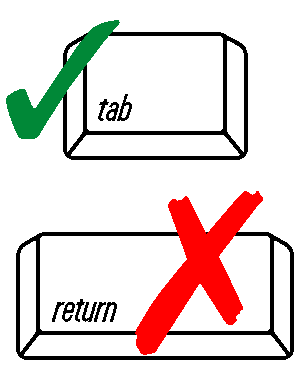 A. General Information A. General Information A. General Information A. General Information Important: When filling out forms on the computer, use only the tab key to move your cursor - do not use the return key.1.	Which permit category are you applying for?1.	Which permit category are you applying for?1.	Which permit category are you applying for?1.	Which permit category are you applying for?Important: When filling out forms on the computer, use only the tab key to move your cursor - do not use the return key.		 BRP WP 66a - Approval of Large System Expansion or Upgrades 		 BRP WP 66a - Approval of Large System Expansion or Upgrades 		 BRP WP 66a - Approval of Large System Expansion or Upgrades 		 BRP WP 66a - Approval of Large System Expansion or Upgrades Important: When filling out forms on the computer, use only the tab key to move your cursor - do not use the return key.		BRP WP 66b - Public Health, Safety, Welfare, Environment, or Consistency Review		BRP WP 66b - Public Health, Safety, Welfare, Environment, or Consistency Review		BRP WP 66b - Public Health, Safety, Welfare, Environment, or Consistency Review		BRP WP 66b - Public Health, Safety, Welfare, Environment, or Consistency ReviewImportant: When filling out forms on the computer, use only the tab key to move your cursor - do not use the return key.2. 	Applicant: 2. 	Applicant: 2. 	Applicant: 2. 	Applicant: Important: When filling out forms on the computer, use only the tab key to move your cursor - do not use the return key.Name Name Name Name Street Address City City City State Zip Code Zip Code Zip Code TelephoneTelephoneTelephoneTelephone3. 	Facility Address / Location (if different from Applicant):3. 	Facility Address / Location (if different from Applicant):3. 	Facility Address / Location (if different from Applicant):3. 	Facility Address / Location (if different from Applicant):AddressAddressAddressAddressCityStateZipZip4.	System Designer Information (Note: ONLY a Massachusetts Registered Professional Engineer [PE] may sign and stamp this application): 4.	System Designer Information (Note: ONLY a Massachusetts Registered Professional Engineer [PE] may sign and stamp this application): 4.	System Designer Information (Note: ONLY a Massachusetts Registered Professional Engineer [PE] may sign and stamp this application): 4.	System Designer Information (Note: ONLY a Massachusetts Registered Professional Engineer [PE] may sign and stamp this application): NameCompany NameCompany NameCompany NameAddressAddressAddressAddressCityStateStateStateZipTelephoneTelephoneTelephone5.	Registration:5.	Registration:5.	Registration:5.	Registration:PE Registration NumberPE Registration NumberPE Registration NumberPE Registration NumberA. General Information (cont.)A. General Information (cont.)A. General Information (cont.)A. General Information (cont.)6.	Does this project require a filing under 301 CMR 11.00 and M.G.L.c.. 30 ss 61-62H, the 	 Massachusetts Environmental Policy Act?	 Yes	 No	6.	Does this project require a filing under 301 CMR 11.00 and M.G.L.c.. 30 ss 61-62H, the 	 Massachusetts Environmental Policy Act?	 Yes	 No	6.	Does this project require a filing under 301 CMR 11.00 and M.G.L.c.. 30 ss 61-62H, the 	 Massachusetts Environmental Policy Act?	 Yes	 No	6.	Does this project require a filing under 301 CMR 11.00 and M.G.L.c.. 30 ss 61-62H, the 	 Massachusetts Environmental Policy Act?	 Yes	 No		If yes, has a filing been made?		 Yes	 No		If yes, has a filing been made?		 Yes	 No		If yes, has a filing been made?		 Yes	 No		If yes, has a filing been made?		 Yes	 No	If yes,  EOEA File #7.	The legal entity which owns or will own this facility is:7.	The legal entity which owns or will own this facility is:7.	The legal entity which owns or will own this facility is:7.	The legal entity which owns or will own this facility is:	 Individual 	 Federal	 Federal	 Federal	 Municipality	 State / County	 State / County	 State / County	 Private Partnership	 Corporation	 Corporation	 Corporation	 Other (specify):8.	Two sets of plans and specifications, including a locus map, properly stamped and signed by a Massachusetts Registered Professional Engineer must accompany the application. The plans must be prepared in accordance with 310 CMR 15.2208.	Two sets of plans and specifications, including a locus map, properly stamped and signed by a Massachusetts Registered Professional Engineer must accompany the application. The plans must be prepared in accordance with 310 CMR 15.2208.	Two sets of plans and specifications, including a locus map, properly stamped and signed by a Massachusetts Registered Professional Engineer must accompany the application. The plans must be prepared in accordance with 310 CMR 15.2208.	Two sets of plans and specifications, including a locus map, properly stamped and signed by a Massachusetts Registered Professional Engineer must accompany the application. The plans must be prepared in accordance with 310 CMR 15.2208.	Two sets of plans and specifications, including a locus map, properly stamped and signed by a Massachusetts Registered Professional Engineer must accompany the application. The plans must be prepared in accordance with 310 CMR 15.2208.	Two sets of plans and specifications, including a locus map, properly stamped and signed by a Massachusetts Registered Professional Engineer must accompany the application. The plans must be prepared in accordance with 310 CMR 15.2208.	Two sets of plans and specifications, including a locus map, properly stamped and signed by a Massachusetts Registered Professional Engineer must accompany the application. The plans must be prepared in accordance with 310 CMR 15.2208.	Two sets of plans and specifications, including a locus map, properly stamped and signed by a Massachusetts Registered Professional Engineer must accompany the application. The plans must be prepared in accordance with 310 CMR 15.220	Are plans and specifications enclosed? 		 Yes	 No	Are plans and specifications enclosed? 		 Yes	 No	Are plans and specifications enclosed? 		 Yes	 No	Are plans and specifications enclosed? 		 Yes	 No	Have the plans been revised?			 Yes	 No		Have the plans been revised?			 Yes	 No		Have the plans been revised?			 Yes	 No		Have the plans been revised?			 Yes	 No	9.	Is a variance required?				 Yes	 No9.	Is a variance required?				 Yes	 No9.	Is a variance required?				 Yes	 No9.	Is a variance required?				 Yes	 NoIf yes, date of revision	If so, from what requirement(s) of Title 5, 310 CMR 15.000, are variances requested?	If so, from what requirement(s) of Title 5, 310 CMR 15.000, are variances requested?	If so, from what requirement(s) of Title 5, 310 CMR 15.000, are variances requested?	If so, from what requirement(s) of Title 5, 310 CMR 15.000, are variances requested?10.	If applying for a large system upgrade, is the system a subdivision entitled to MGL c. 111 or c. 127P protection; c. 40B comprehensive permit land; or in accordance with a variance allowed by DEP pursuant to 310 CMR 15.414?10.	If applying for a large system upgrade, is the system a subdivision entitled to MGL c. 111 or c. 127P protection; c. 40B comprehensive permit land; or in accordance with a variance allowed by DEP pursuant to 310 CMR 15.414?10.	If applying for a large system upgrade, is the system a subdivision entitled to MGL c. 111 or c. 127P protection; c. 40B comprehensive permit land; or in accordance with a variance allowed by DEP pursuant to 310 CMR 15.414?10.	If applying for a large system upgrade, is the system a subdivision entitled to MGL c. 111 or c. 127P protection; c. 40B comprehensive permit land; or in accordance with a variance allowed by DEP pursuant to 310 CMR 15.414?10.	If applying for a large system upgrade, is the system a subdivision entitled to MGL c. 111 or c. 127P protection; c. 40B comprehensive permit land; or in accordance with a variance allowed by DEP pursuant to 310 CMR 15.414?10.	If applying for a large system upgrade, is the system a subdivision entitled to MGL c. 111 or c. 127P protection; c. 40B comprehensive permit land; or in accordance with a variance allowed by DEP pursuant to 310 CMR 15.414?10.	If applying for a large system upgrade, is the system a subdivision entitled to MGL c. 111 or c. 127P protection; c. 40B comprehensive permit land; or in accordance with a variance allowed by DEP pursuant to 310 CMR 15.414?10.	If applying for a large system upgrade, is the system a subdivision entitled to MGL c. 111 or c. 127P protection; c. 40B comprehensive permit land; or in accordance with a variance allowed by DEP pursuant to 310 CMR 15.414?								 Yes	 No								 Yes	 No								 Yes	 No								 Yes	 No11.	If applying for a variance to Title 5 in accordance with 310 CMR 15.000, the applicant must prove that the strict enforcement of the provision of the code for which the variance is being sought would do manifest injustice, and that the same degree of environmental protection required under the code can be achieved without strict application of the particular provision.11.	If applying for a variance to Title 5 in accordance with 310 CMR 15.000, the applicant must prove that the strict enforcement of the provision of the code for which the variance is being sought would do manifest injustice, and that the same degree of environmental protection required under the code can be achieved without strict application of the particular provision.11.	If applying for a variance to Title 5 in accordance with 310 CMR 15.000, the applicant must prove that the strict enforcement of the provision of the code for which the variance is being sought would do manifest injustice, and that the same degree of environmental protection required under the code can be achieved without strict application of the particular provision.11.	If applying for a variance to Title 5 in accordance with 310 CMR 15.000, the applicant must prove that the strict enforcement of the provision of the code for which the variance is being sought would do manifest injustice, and that the same degree of environmental protection required under the code can be achieved without strict application of the particular provision.11.	If applying for a variance to Title 5 in accordance with 310 CMR 15.000, the applicant must prove that the strict enforcement of the provision of the code for which the variance is being sought would do manifest injustice, and that the same degree of environmental protection required under the code can be achieved without strict application of the particular provision.11.	If applying for a variance to Title 5 in accordance with 310 CMR 15.000, the applicant must prove that the strict enforcement of the provision of the code for which the variance is being sought would do manifest injustice, and that the same degree of environmental protection required under the code can be achieved without strict application of the particular provision.11.	If applying for a variance to Title 5 in accordance with 310 CMR 15.000, the applicant must prove that the strict enforcement of the provision of the code for which the variance is being sought would do manifest injustice, and that the same degree of environmental protection required under the code can be achieved without strict application of the particular provision.11.	If applying for a variance to Title 5 in accordance with 310 CMR 15.000, the applicant must prove that the strict enforcement of the provision of the code for which the variance is being sought would do manifest injustice, and that the same degree of environmental protection required under the code can be achieved without strict application of the particular provision.	Is documentation in support of meeting this requirement attached? 	 Yes	 No	Is documentation in support of meeting this requirement attached? 	 Yes	 No	Is documentation in support of meeting this requirement attached? 	 Yes	 No	Is documentation in support of meeting this requirement attached? 	 Yes	 NoA. General Information (cont.)A. General Information (cont.)A. General Information (cont.)A. General Information (cont.)12.	Does the proposed system satisfy all technical requirements of 310 CMR 15.100 through 15.293?12.	Does the proposed system satisfy all technical requirements of 310 CMR 15.100 through 15.293?12.	Does the proposed system satisfy all technical requirements of 310 CMR 15.100 through 15.293?12.	Does the proposed system satisfy all technical requirements of 310 CMR 15.100 through 15.293?								 Yes	 No								 Yes	 No								 Yes	 No								 Yes	 No	If not, and the application is under BRP WP 66a, a description of how the proposed system compares to systems constructed in full compliance with 310 CMR 15.100 through 15.293 in terms of its capacity to protect public health, safety, welfare and the environment must accompany this application. 	If not, and the application is under BRP WP 66a, a description of how the proposed system compares to systems constructed in full compliance with 310 CMR 15.100 through 15.293 in terms of its capacity to protect public health, safety, welfare and the environment must accompany this application. 	If not, and the application is under BRP WP 66a, a description of how the proposed system compares to systems constructed in full compliance with 310 CMR 15.100 through 15.293 in terms of its capacity to protect public health, safety, welfare and the environment must accompany this application. 	If not, and the application is under BRP WP 66a, a description of how the proposed system compares to systems constructed in full compliance with 310 CMR 15.100 through 15.293 in terms of its capacity to protect public health, safety, welfare and the environment must accompany this application. 	If not, and the application is under BRP WP 66a, a description of how the proposed system compares to systems constructed in full compliance with 310 CMR 15.100 through 15.293 in terms of its capacity to protect public health, safety, welfare and the environment must accompany this application. 	If not, and the application is under BRP WP 66a, a description of how the proposed system compares to systems constructed in full compliance with 310 CMR 15.100 through 15.293 in terms of its capacity to protect public health, safety, welfare and the environment must accompany this application. 	If not, and the application is under BRP WP 66a, a description of how the proposed system compares to systems constructed in full compliance with 310 CMR 15.100 through 15.293 in terms of its capacity to protect public health, safety, welfare and the environment must accompany this application. 	If not, and the application is under BRP WP 66a, a description of how the proposed system compares to systems constructed in full compliance with 310 CMR 15.100 through 15.293 in terms of its capacity to protect public health, safety, welfare and the environment must accompany this application. 	Is the description attached?				 Yes	 No (Attach all forms)	Is the description attached?				 Yes	 No (Attach all forms)	Is the description attached?				 Yes	 No (Attach all forms)	Is the description attached?				 Yes	 No (Attach all forms)B. CertificationB. CertificationB. CertificationB. Certification“I certify under penalty of law that this document and all attachments, to the best of my knowledge and belief, are true, accurate, and complete. I am aware that there are significant penalties for submitting false information, including the possibility of fine and imprisonment for knowing violations.”Applicant’s signatureApplicant’s signatureApplicant’s signature“I certify under penalty of law that this document and all attachments, to the best of my knowledge and belief, are true, accurate, and complete. I am aware that there are significant penalties for submitting false information, including the possibility of fine and imprisonment for knowing violations.”Print NamePrint NamePrint Name“I certify under penalty of law that this document and all attachments, to the best of my knowledge and belief, are true, accurate, and complete. I am aware that there are significant penalties for submitting false information, including the possibility of fine and imprisonment for knowing violations.”Name of PreparerName of PreparerName of Preparer“I certify under penalty of law that this document and all attachments, to the best of my knowledge and belief, are true, accurate, and complete. I am aware that there are significant penalties for submitting false information, including the possibility of fine and imprisonment for knowing violations.”DateDateDate